Polar guide parka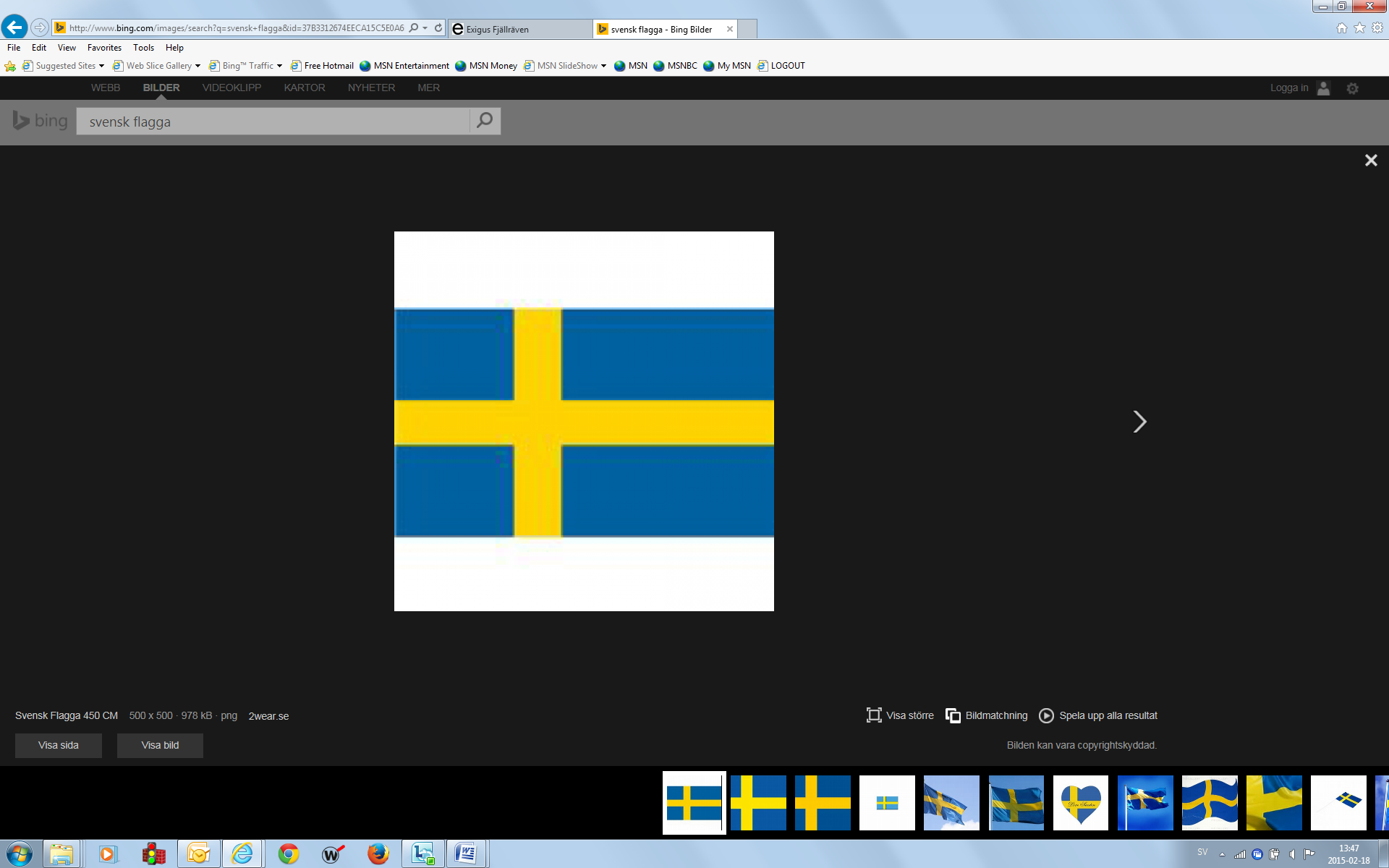 Fjällrävens nya vadderade vinterparka tål 
både kyla och vassa klor 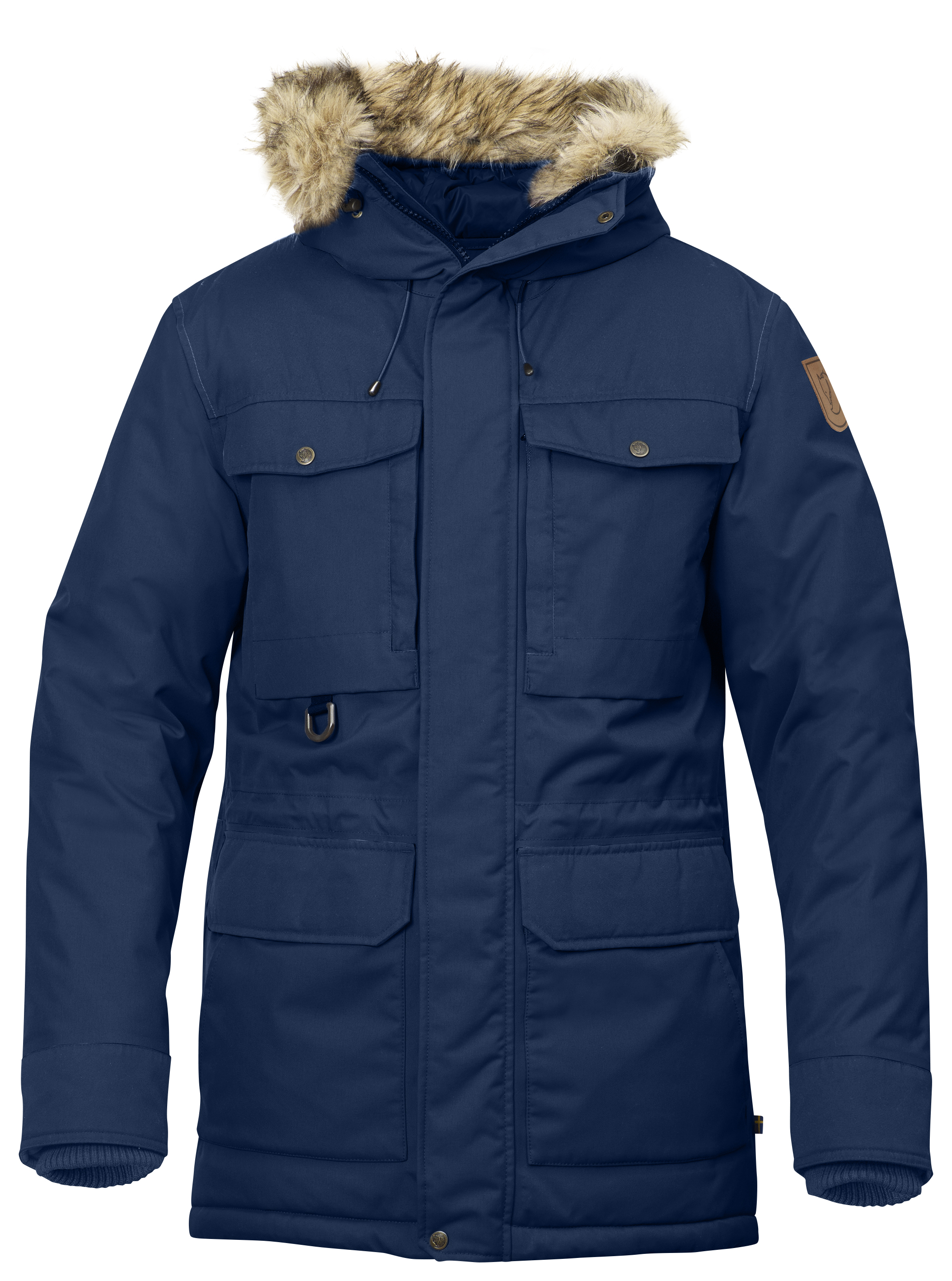 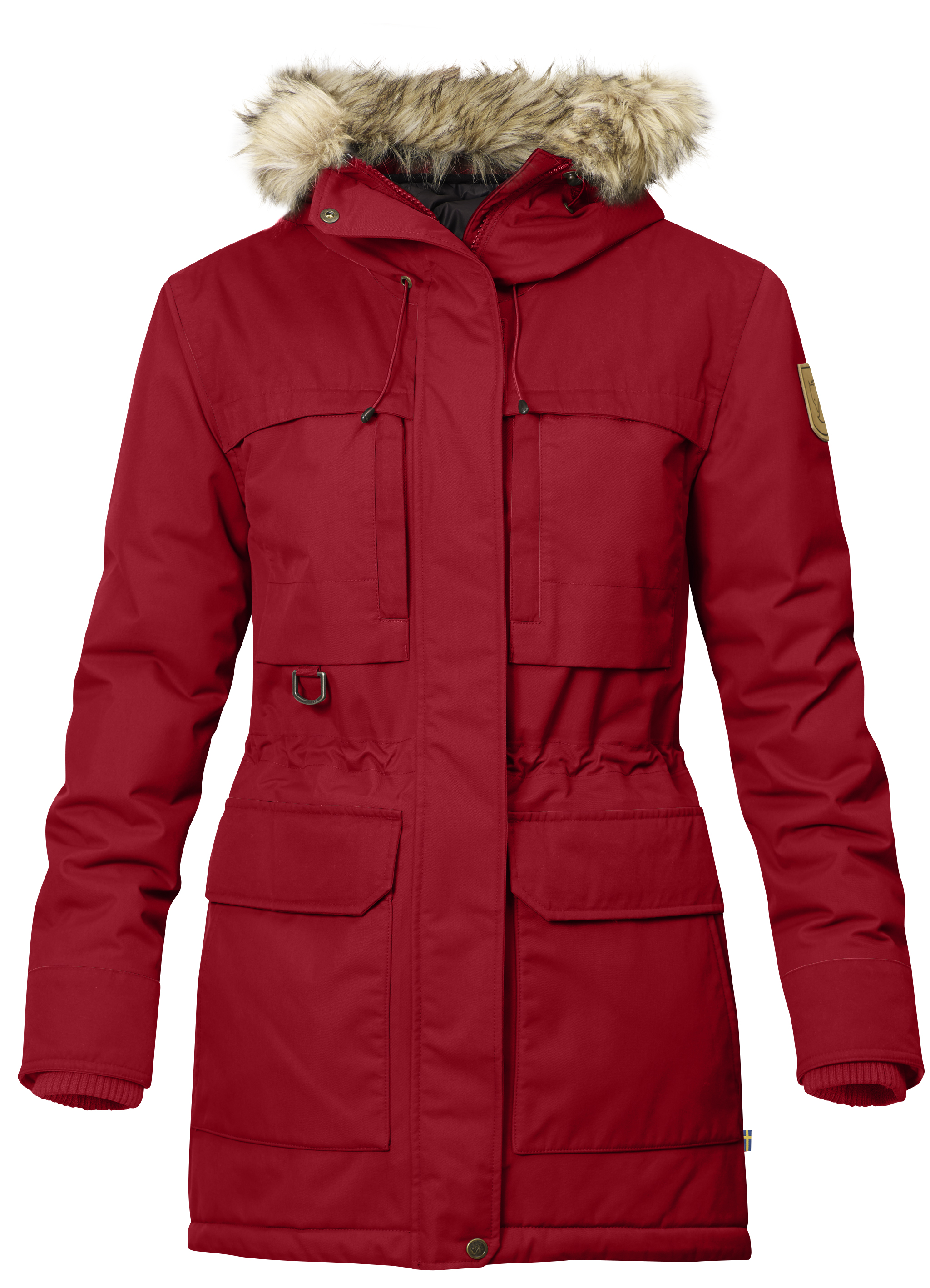 